БАШҠОРТОСТАН РЕСПУБЛИКАҺЫ                                               РЕСПУБЛИка БАШКОРТОСТАН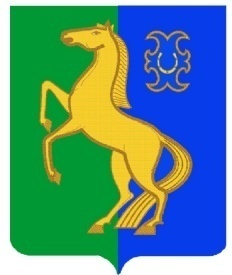      ЙƏРМƏКƏЙ районы                                                                  Администрация сельскогомуниципаль РАЙОНЫның                                           поселения  Нижнеулу-елгинскийтубəнге олойылfа АУЫЛ СОВЕТЫ                                        сельсовет МУНИЦИПАЛЬНОГО      ауыл БИЛƏмƏҺе  хакимиƏте                                               РАЙОНА  ЕРМЕКЕЕВСКий РАЙОН452196, Тубǝнге Олойылға Йǝштǝр урамы,10                                     452196, с. Нижнеулу-Елга, ул. Молодежная,10Тел. (34741) 2-53-15                                                                                                    Тел. (34741) 2-53-15E-mail: n_u_elga@mail.ru                                                                                               E-mail: n_u_elga@mail.ru БОЙОРОҠ                                                 № 25                                   РАСПОРЯЖЕНИЕ27  сентябрь  2017 й.                                                                        27  сентября  2017  г.О размещении заказа путем проведения аукциона в электронной форме        В соответствии с Федеральным законом от 05 апреля 2013 г. №44-ФЗ «О контрактной системе в сфере закупок товаров, работ, услуг для обеспечения государственных и муниципальных нужд»:        1.Провести процедуру определения поставщика (подрядчика, исполнителя) путем проведения аукциона в электронной форме на право заключить муниципальный контракт на выполнение работ по капитальному ремонту участка водопровода с.Нижнеулу-Елга по адресу: Республика Башкортостан, Ермекеевский район, с.Нижнеулу-Елга.          2.Утвердить:        - начальную (максимальную) цену контракта в соответствии с обоснованием в размере 937240,00 (Девятьсот тридцать семь тысяч двести сорок) рублей 00 копеек;        -сметную документацию на капитальный ремонт участка водопровода с.Нижнеулу-Елга по адресу: Республика Башкортостан, Ермекеевский район, с.Нижнеулу-Елга;         - аукционную документацию для проведения аукциона в электронной форме на право заключить муниципальный контракт на выполнение работ по  капитальному ремонту участка водопровода с.Нижнеулу-Елга по адресу: Республика Башкортостан, Ермекеевский район, с.Нижнеулу-Елга.        3.Контроль за исполнением настоящего распоряжения оставляю за собой.        Глава сельского поселения     	                                               О.В. Зарянова